Ionic compound formulation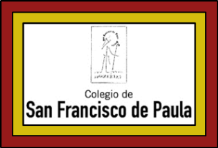 The list below gives the essential list of ions that are necessary for Year 10 formulation. To formulate ionic compounds, all you need to do is combine the number of positive and negative ions so that the overall charge is equal to 0:Lithium oxide 	 	Li+	Li+      	O2-	   +1   +   +1   +   -2   =  0BeginnnerPositive ions 						Group 1 – All 1+ 		 Li+	Na+	K+	Rb+	 Cs+			Group 2 – All 2+ 	 	Be2+	Mg2+	Ca2+	Sr2+	Ba2+				Group 13 – All 3+  	 	Al3+	Ga3+Negative ions	C4- (carbide)	N3-/P3- (nitride/ phosphide)	O2-/ S2- (oxide/ sulfide)	F-/Cl-/Br-/I- (fluoride/chloride/bromide/iodide)	PracticeLithium bromide, aluminium oxide, strontium nitride, BeF2, Cs2S, Ba3P2IntermediatePositive ions	Group 3-12 – All can form more than 1 ion except					Sc3+, Ag+, Zn2+,	Cd2+ so learn only these ions.	Negative ionsOH- (hydroxide)	BO33- (borate)		CO32- (carbonate)	AsO43-	(arsenate)	SiO44- (silicate)		SO42-/SO32- (sulfate/sulfite)	NO3-/NO2- (nitrate/nitrite)	PO43-/PO33- (phosphate/phosphite)Practice Iron(III) nitrite, silver carbonate, cobalt(II) phosphate, Zn(OH)2, Cu4SiO4, ScBO3AdvancedPositive ions These metals are located away from the other metals that you need to know: Sn2+, Sn4+, Pb2+, Pb4+.										Negative ionsO22- (peroxide)ClO-/ClO2-/ClO3-/ClO4- (hypochlorite/chlorite/chlorate/perchlorate)BrO-/BrO2-/BrO3-/BrO4- (hypobromite/bromite/bromate/perbromate)IO-/IO2-/IO3-/IO4- (hypoiodite/iodite/iodate/periodate)PracticeTin(II) perbromate, Lead(IV) peroxide, Tin(IV) hypoiodite, Pb(BrO2)2, SnO2, Pb(ClO3)4Hero										Positive ions NH4+ (ammonium) - This is a slightly strange one as it is the only positive ion made of non-metals!																				Negative ionsCN- (cyanide)		SCN- (thiocyanate)	OCN- (cyanate)CrO42-/Cr2O72- (chromate/dichromate)		MnO42-/MnO4- (manganate/permanganate)Practice: Ammonium dichromate, Silver thiocyanate , Lead(IV) permanagante, NH4OCN, Cu2CrO4CONGRATULATIONS!!! You are nearly an ionic compound formulation hero…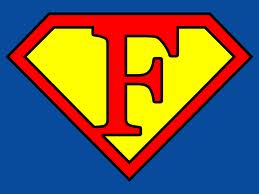 Now you need to learn about oxidations states, formulate covalent compounds and acids…